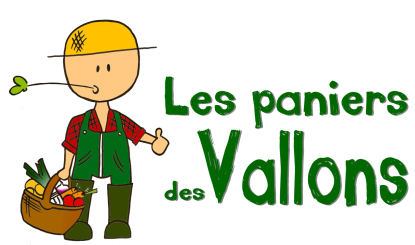 Réunion du CA des paniers des vallons du 17 Janvier 2017J. Michel Sotton , Mario Scarna, Aurélien Clavel, Christophe Girardet et Magali Boiteau  sont absents et excusés.Présents : Loïc D.,  J Claude J., François  Ch., Marc C., Philippe H., Guillaume L. Joëlle B.,Joël D., Gilles C., André B., Maguy Ch., Patrick H., Le futur responsable du Casino de Grézieu la Varenne a pris contact avec nous, via le maire, car il a le projet de mettre en vente des produits locaux. Une première discussion entre nous montre qu’il est difficile que l’association des Paniers soit l’interlocuteur, mais que les rapports seront sans doute directs avec les producteurs. A suivre.Une demande de subvention de 1000 euros va être faite à la CCVL ; Elle portera sur le développement des ventes en R. C (nouveau flyer et aide à la modification des statutsLe président présente les 4 thématiques à travailler et suggère la constitution de groupes de travail :Application de la participation des adhérents aux frais de fonctionnement de l’association en mettant en place une commission qui prépare la façon de présenter cette augmentation soit par les prix des paniers ou des frais payés en une fois à avec l’abonnement.Participants : Marc, Maguy, François, J Claude ?         2 -Nouvelle organisation de la distribution des paniers            Participants : Gilles, André….Maguy- Site internet : Loic s’est informé et pense avoir trouvé une solution pour tout refaire afin de faciliter l’accessibilité.Participants : Loïc, Patrick, Guillaume, Philippe + appel à François Gery Restauration collective : Comment communiquer avec les parents des cantines scolaires et des crèches.Réflexions sur de nouveaux flyers en intégrant les RCTravail sur les nouveaux statuts de l’association et comment intégrer  les responsables en tant que membres de l’association.Participants : Jean-Claude, AurélienLes 2 premiers groupes sont les plus urgents car ils doivent faire des propositions pour la prochaine saison.(Vu le manque de volontaires pour le dernier peut être faudrait-il le mettre en sourdine et reprendre le travail en avril-mai ?)Fin de la réunion : 22h 30